North Sea Advisory Council         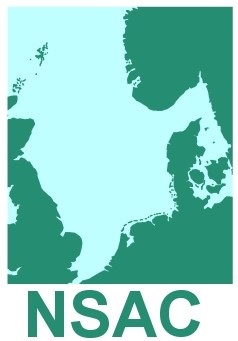 NSAC Control Focus Group
Danish Fishermen PORue du Luxembourg 47-511050 Bruxelles
16th January 2019 11.00-15.30 hrs		Agenda (1)Welcome, Introductions and Apologies			ChairmanState of Play				Discussion of draft document 						Small-scale fisheriesEnforcement and sanctions Use of new technology including CCTVMarking of fishing gearControl of fishing opportunitiesWeighing, transport, salesEngine powerNext steps, NSAC Forwards Process 	           		Close of Meeting								